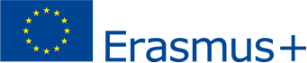 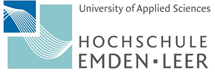 Ehrenwörtliche Erklärung zu Green Travel im Sommersemester 2022:(Muss im International Office vor Antritt der Mobilität vorliegen und zusammen mit dem Grant Agreement eingereicht werden.)Stand Formular 17.11.2021Name:      Studiengang:      Empfangende Hochschule (Name und Land):      Zutreffendes bitte ankreuzen:Ich reise mehr als 50% „grün“. Für die Durchführung der „grünen“ Reise benötige ich folgende zusätzliche Reisetage (Hin- und Rückfahrt zusammen): 0 1 2 3 4 oder mehr Ich reise nicht mehr als 50% „grün“. Datum:      Unterschrift der/des Studierenden:Zur Kenntnis genommen durch das International Office:Unterschrift:Funktion: 